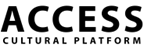 2024 ACCESS Application Form1. 아래 양식을 작성하여 포트폴리오와 함께 2024년 3월 11일 월요일 23:59까지access@fashionmkt.net으로 보내주시기 바랍니다.*리포터 지원자는 영문(필수) 및 국문(선택)으로 작성된 본인의 글을 포트폴리오로 첨부 바랍니다.*디자이너, 마케터 지원자는 본인의 기존 작업물을 포트폴리오로 첨부 바랍니다.* 리포터, 디자이너, 마케터 지원자 모두 2가지 파일(지원서, 포트폴리오) 첨부해주시면 됩니다.2. access_11-2_application_포지션_이름.docx 파일명 형식으로 저장해 주세요.(예: access_11-2_application_리포터_홍길동.docx)3. 수집되는 모든 개인정보는 리크루팅 용도로만 사용되며, 이후 폐기됩니다. 기본정보면접일정*면접 상황에 따라 예정된 시간보다 지연될 수 있는 점 참고 바랍니다.활동이력 (동아리/학회/인턴 등)1. 지원동기 (공백 포함 500자 내외)2. ACCESS에서 펼칠 수 있는 본인의 역량 (공백 포함 500자 내외)3. 다음은 포지션 개별 질문입니다. 하단의 질문들 중 지원한 포지션에 해당하는 것을 골라 작성해주세요. >리포터: ACCESS 매거진의 Creative Culture 섹션에서는 한국의 신진 아티스트를 소개합니다. 해당 섹션과 어울리는 인터뷰이를 선정하고, 선정 이유에 대해 작성해주세요.>마케터: ACCESS의 기존 브랜딩 및 홍보 전략을 분석해 개선점을 제시하고, 자신만의 재해석이 담긴 브랜딩과 홍보 전략을 세워주세요.>디자이너: 기존 ACCESS 잡지 디자인 수정 제안 또는 ACCESS의 굿즈로 활용될 수 있는 기획안을 작성해주세요.(공백 포함 500자 내외)어떤 경로를 통해 ACCESS를 접하셨나요? (복수응답 가능)ㅁ 에브리타임	   ㅁ카카오톡    ㅁ교내포스터    ㅁ인스타그램    ㅁ캠퍼스픽    ㅁ기타 _________________매주 월요일 오후 7시에 진행되는 정기회의에 참석 가능하신가요?ㅁ예	ㅁ아니요3월 18일 월요일 오후 7시에 진행되는 오리엔테이션은 필수 참석이며, 불참 시 합격이 취소됩니다. 확인하셨나요?ㅁ예	ㅁ아니요Thank you for applying. Results and interview schedules will be notified by Tuesday, March 12 22:00.ACCESS에 지원해주셔서 감사합니다. 서류 심사 결과와 면접 일정은 3월 12일 화요일 22시까지 개별 연락 드리겠습니다이름생년월일/     /소속 대학전공/학번E-mailMobile지원 포지션리포터 / 디자이너 / 마케터리포터 / 디자이너 / 마케터리포터 / 디자이너 / 마케터참석이 불가능한 시간에 X표시를 해주시기 바랍니다.참석이 불가능한 시간에 X표시를 해주시기 바랍니다.참석이 불가능한 시간에 X표시를 해주시기 바랍니다.참석이 불가능한 시간에 X표시를 해주시기 바랍니다.참석이 불가능한 시간에 X표시를 해주시기 바랍니다.참석이 불가능한 시간에 X표시를 해주시기 바랍니다.참석이 불가능한 시간에 X표시를 해주시기 바랍니다.참석이 불가능한 시간에 X표시를 해주시기 바랍니다.1차 면접 (3월 13일 수요일)1차 면접 (3월 13일 수요일)1차 면접 (3월 13일 수요일)1차 면접 (3월 13일 수요일)1차 면접 (3월 14일 목요일)1차 면접 (3월 14일 목요일)1차 면접 (3월 14일 목요일)1차 면접 (3월 14일 목요일)19:00-19:2020:20-20:4019:00-19:2020:20-20:4019:20-19:4020:40-21:0019:20-19:4020:40-21:0019:40-20:0021:00-21:2019:40-20:0021:00-21:2020:00-20:2021:20-21:4020:00-20:2021:20-21:40활동기간활동내용